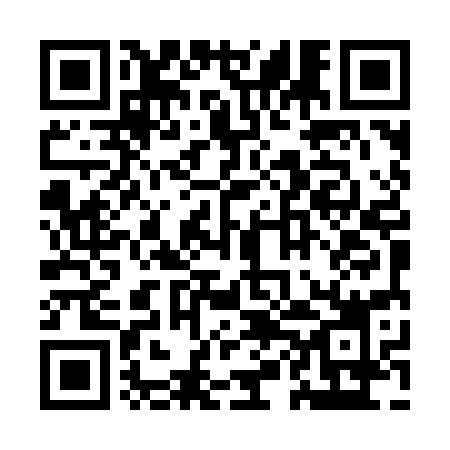 Prayer times for Clearwater Lake, Manitoba, CanadaMon 1 Jul 2024 - Wed 31 Jul 2024High Latitude Method: Angle Based RulePrayer Calculation Method: Islamic Society of North AmericaAsar Calculation Method: HanafiPrayer times provided by https://www.salahtimes.comDateDayFajrSunriseDhuhrAsrMaghribIsha1Mon3:325:171:487:3010:1912:032Tue3:335:181:487:3010:1812:033Wed3:335:191:487:3010:1812:034Thu3:345:201:487:2910:1712:035Fri3:345:211:497:2910:1612:026Sat3:355:221:497:2910:1612:027Sun3:365:231:497:2910:1512:028Mon3:365:241:497:2810:1412:029Tue3:375:251:497:2810:1312:0110Wed3:385:261:497:2710:1212:0111Thu3:385:271:507:2710:1112:0012Fri3:395:281:507:2710:1012:0013Sat3:405:301:507:2610:0911:5914Sun3:405:311:507:2510:0811:5915Mon3:415:321:507:2510:0711:5816Tue3:425:341:507:2410:0611:5817Wed3:425:351:507:2410:0511:5718Thu3:435:361:507:2310:0311:5719Fri3:445:381:507:2210:0211:5620Sat3:455:391:507:2210:0111:5521Sun3:455:411:507:219:5911:5522Mon3:465:421:507:209:5811:5423Tue3:475:441:507:199:5611:5324Wed3:485:461:507:189:5511:5225Thu3:495:471:507:179:5311:5226Fri3:495:491:507:169:5111:5127Sat3:505:501:507:159:5011:5028Sun3:515:521:507:149:4811:4929Mon3:525:541:507:139:4611:4830Tue3:535:551:507:129:4411:4731Wed3:535:571:507:119:4311:46